THIS FORM MUST BE TYPEDVR Referral Form 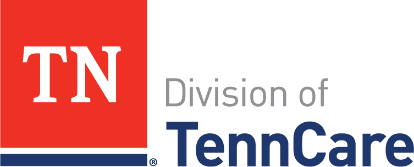 for Employment & Community First (ECF) CHOICES Member to Vocational Rehabilitation (VR)ECF CHOICES Member Information:ECF CHOICES Member Information:ECF CHOICES Member Information:ECF CHOICES Member Information:ECF CHOICES Member Information:First Name:First Name:Middle Name:Middle Name:Last Name:Date of Birth:Age:Gender:SSN:Street Address:Street Address:Suite/Apt #:City:City:City:City:State:State:State:Zip Code:Zip Code:Zip Code:Zip Code:Zip Code:County:County:Main Residence?Main Residence?Main Residence?Mailing Address?Mailing Address?Mailing Address?Home Phone:Home Phone:Home Phone:Home Phone:Home Phone:Home Phone:Cell:Cell:Cell:Cell:Cell:Alt Phone:Alt Phone:Alt Phone:TTY:Email:Preferred Method of Contact:Preferred Method of Contact:Preferred Method of Contact:Preferred Method of Contact:Preferred Method of Contact:Primary Language:Other Language:	Manual Communication Mode:Preferred Written Communication Medium:Transportation & Mobility (choose all that apply): w/Cane    w/White Cane    w/Assistive Devices w/Wheelchair    on Public Transportation   OtherRepresentative’s Information:Representative’s Information:Representative’s Information:Representative’s Information:Representative’s Information:Representative’s Information:Representative’s Information:Representative’s Information:Representative’s Information:Representative’s Information:Representative’s Information:Representative’s Information:Representative’s Information:First Name:First Name:First Name:First Name:First Name:First Name:First Name:Last Name:Last Name:Last Name:Last Name:Last Name:Last Name:Lives with Applicant? Lives with Applicant? Lives with Applicant? Street Address:Street Address:Suite/Apt #:Suite/Apt #:City:City:City:City:State:State:State:Zip Code:Zip Code:Zip Code:Zip Code:County:County:Home Phone:Home Phone:Home Phone:Home Phone:Home Phone:Cell:Cell:Cell:Cell:Alt Phone:Alt Phone:Alt Phone:Alt Phone:TTY:Email:Relationship:Relationship:Relationship:Relationship:Relationship:Legal Guardian?Legal Guardian?Legal Guardian?Receive Mail?Receive Mail?Receive Mail?Support Coordinator Information:Support Coordinator Information:Support Coordinator Information:Support Coordinator Information:Support Coordinator Information:Support Coordinator Information:Support Coordinator Information:Support Coordinator Information:Support Coordinator Information:Support Coordinator Information:Support Coordinator Information:Support Coordinator Information:First Name:First Name:Last Name:Last Name:Last Name:MCO:Phone:Email:Email:Street Address:Street Address:Street Address:Suite #:Suite #:City:City:City:City:State:State:Zip Code:Zip Code:Zip Code:Zip Code:Documentation that must be submitted with this referral form:Documentation that must be submitted with this referral form:Documentation that must be submitted with this referral form:Documentation that must be submitted with this referral form:Release of Confidential Information Release of Confidential Information Release of Confidential Information Comprehensive Needs Assessment, or equivalentComprehensive Needs Assessment, or equivalentComprehensive Needs Assessment, or equivalentPerson-Centered Support PlanPerson-Centered Support PlanPerson-Centered Support PlanDisability documentation, including Social Security benefits approval letter, if available – strongly encouraged to expedite VR eligibilityDisability documentation, including Social Security benefits approval letter, if available – strongly encouraged to expedite VR eligibilityDisability documentation, including Social Security benefits approval letter, if available – strongly encouraged to expedite VR eligibilityIf available, documentation to be submitted with this referral form:If available, documentation to be submitted with this referral form:If available, documentation to be submitted with this referral form:If available, documentation to be submitted with this referral form:Guardianship documents, if applicableGuardianship documents, if applicableGuardianship documents, if applicableECF CHOICES employment service report(s), if applicableECF CHOICES employment service report(s), if applicableECF CHOICES employment service report(s), if applicableIMPORTANT ADDITIONAL INFORMATIONIMPORTANT ADDITIONAL INFORMATIONIMPORTANT ADDITIONAL INFORMATIONIMPORTANT ADDITIONAL INFORMATION   Individual is currently receiving ECF CHOICES Pre-Employment Service(s) that are expected to finish on Date:    Individual is currently receiving ECF CHOICES Pre-Employment Service(s) that are expected to finish on Date:    Individual is currently receiving ECF CHOICES Pre-Employment Service(s) that are expected to finish on Date:    Individual is currently receiving ECF CHOICES Pre-Employment Service(s) that are expected to finish on Date:    Individual has job offer and needs coaching to stabilization.  Date Job Starts:   Individual has job offer and needs coaching to stabilization.  Date Job Starts:   Individual has job offer and needs coaching to stabilization.  Date Job Starts:   Individual has job offer and needs coaching to stabilization.  Date Job Starts:   Individual has a job and wants career advancement (second job or promotion).   Individual has a job and wants career advancement (second job or promotion).   Individual has a job and wants career advancement (second job or promotion).   Individual has a job and wants career advancement (second job or promotion).Name of ECF CHOICES Employment Service Provider, if involved:  Name of ECF CHOICES Employment Service Provider, if involved:  Name of ECF CHOICES Employment Service Provider, if involved:  Name of ECF CHOICES Employment Service Provider, if involved:  ECF CHOICES Support Coordinator (Print Name):ECF CHOICES Support Coordinator (Print Name):ECF CHOICES Support Coordinator (Print Name):Signature:Date:Date: